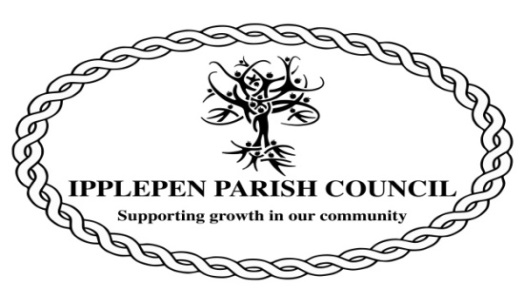 AMENITIES COMMITTEE MINUTES OF IPPLEPEN PARISH COUNCIL ON TUESDAY 14th SEPTEMBER 2021 AT THE MILLENNIUM CENTRE, 7PMAttendees.Cllr R CarnellCllr D Palethorpe (Chairman)Cllr A ArmitageThe meeting opened at 7pmThe Chairman will open the meeting and receive apologies: apologies received from Cllr Ranjit.To declare interests arising at this meeting and to consider any dispensation requests relating to this meeting. NoneThe Council will adjourn for the following items: Public Question Time: A period of 10 minutes will be allowed for members of the public to ask questions or make comment regarding the work of the Council or other items that affect Ipplepen:No members of the public present on this occasion.The Council will convene to conduct the following business 4a).External protection Recreation Ground toilets, wood spray treatmentIt was agreed that Cllr Palethorpe would arrange for a quote to get this completed as early as possible.4b).Water supply Millennium Centre shed, tapCllr Carnell advised that this was in progress and that a meeting with a contractor is planned for 19th September to check out the water supply pipes and identify the pipe that will feed the new tap.4c).Skatepark updateCllr Palethorpe advised that a new date was being selected for a meeting of the Skatepark         Advisory Group. A previously planned date had been cancelled as a supplier had been unable to attend.4d).Clampitt Road external decorationThis work has been completed.4e).Clampitt Road bus shelterThis shelter has now been cleaned and refurbished.4f).Recreation Ground benchesCllr Palethorpe reported that this work was in progress. Benches had been cleaned and refurbished down to the wood and were ready to be coated/painted with weather protection. 4g).Memorial benchesIn progress4h).Allotment bank fencing4i).Toddler play area fencing and gates These fencing requirements have not been sourced yet. There was a discussion about the in situ fencing that is to be replaced and to what extent the current variable heights of that fencing needs to be replicated. Cllr Palethorpe undertook to source quotes from a number of suppliers that included options and prices according to different fencing heights.4j).Football Club inspectionThis inspection will take place on 10th October at 10am.4k).Millennium Centre solar panelsThis item has been put on hold 4l).Christmas tree and lightsCllr Carnell advised that the tree has been ordered. Main requirement now is to get the tree in position and set up before the planned lantern parade on 27th November.5. The meeting ended at 8.15pm.Date of the next meeting: Tuesday 12th October 2021